REVISTA PRESEI10 octombrie 2013http://www1.agerpres.ro/agerpres/comunicate/2013/10/09/comunicat-de-presa-primaria-sector-6-12-43-47Precizări referitoare la acordarea ajutorului de încălzire în Sectorul 6Menționăm că, la data emiterii comunicatului, modificările la normele metodologice, precum și formularele necesare întocmirii dosarului de acordare a ajutorului de încălzire nu au fost avizate și aprobate, astfel încât procedura de acordare a acestui tip de ajutor este momentan suspendată.Direcția Generală de Asistență Socială și Protecția Copilului Sector 6 informează cetățenii care intenționează să solicite acordarea de ajutoare pentru încălzirea locuinței în sezonul rece 1 noiembrie 2013 — 31 martie 2014 că este necesar să depună, pe lângă cererea și declarația pe propria răspundere, următoarele acte doveditoare:1. Acte privind componența familiei:actele de identitate ale solicitantului și membrilor familiei (BI, CI, CIP);certificatele de naștere ale copiilor în vârstă de până la 14 ani;certificatul de căsătorie sau, după caz, hotărârea de divorț;adeverință eliberată de către asociația de proprietari/locatari în care se menționează numărul membrilor de familie, numele și prenumele acestora și codul client.hotărâre definitivă de încuviințare a adopției, de plasament familial al minorului, acolo unde este cazul;actul din care să rezulte calitatea de tutore sau curator, acolo unde este cazul.alte documente solicitate, după caz.2. Actele privind veniturile, după caz:adeverință de salariat, din care să reiasă venitul net și valoarea bonurilor de masă, prime, indemnizații de hrană etc;talon de șomaj;talon de alocație de stat;talon de pensie, pentru toate categoriile de pensii;talon de indemnizație, pentru toate categoriile de indemnizații;adeverință eliberată de Casa de Pensii Sector 6 din care să reiasă dacă figurează cu dosar;certificat de încadrare în grad de handicap;adeverință de venit eliberată de Administrația Finanțelor Publice pentru anii 2012-2013 pentru toți membrii adulți, indiferent de venitul obținut (în funcție de veniturile obținute vor putea fi solicitate la depunere acte suplimentare, de exemplu: un extras de cont pentru luna în care se depune cererea pentru a constata dacă persoana sau familia deține un depozit bancar cu valoare mai mare de 3.000 lei).alte documente doveditoare, după caz.3. Acte privind regimul locuinței, după caz:contractul de vânzare — cumpărare deținut de titular;contractul de vânzare-cumpărare cu clauză de întreținere sau cu clauză de habitație;actul de succesiune deținut de titular;contractul de închiriere deținut de titular;contractul de comodat deținut de titular;împuternicirea legală întocmită de proprietarul locuinței sau de titularul contractului de închiriere, ori de reprezentantul legal al persoanei singure care nu a împlinit vârsta de 16 ani.alte documente solicitate, după caz.4. Acte privitoare la furnizorul de gaze sau de energie electrică: factura emisă de GDF SUEZ ENERGY ROMANIA, respectiv de ENELPentru persoanele care doresc să solicite ajutorul pentru încălzirea locuinței cu energie electrică, este necesar să se facă dovada debranșării locuinței de la energie termică, în baza unui document oficial.Pentru persoanele care au domiciliul legal situat pe raza altei unități administrativ-teritoriale se va depune o adeverință de negație eliberată de primăria de domiciliu din care să rezulte că nu a depus cerere pentru acordarea acestui tip de ajutor și  certificatul fiscal eliberat de Direcția de Impozite și Taxe Locale.Menționăm că cererea și declarația pe proprie răspundere vor fi primite numai însoțite de documentele solicitate mai sus. Cererea și declarația pe propria răspundere, precum și celelalte acte doveditoare privind componența familiei și veniturile realizate se înregistrează la Serviciul Ajutor Social din cadrul Direcției Generale de Asistență Socială și Protecția Copilului Sector 6, la sediul din Str. Floare Roșie nr.7A.Informații suplimentare găsiți pe pagina web a instituției: www.asistentasociala6.ro
ADEVĂRUL Procedura de acordare a ajutorului social pentru încălzirea în sectorul 6, suspendată Primăria Sectorului 6 anunţă bucureştenii de pe raza sectorului că modificările metodologice, precum şi formularele necesare întocmirii dosarului de acordare a ajutorului de încălzire nu au fost avizate şi aprobate, motiv pentru care procedura de acordare  este momentat suspendată.. Bucureştenii care intenţionează să solicite acordarea de ajutoare pentru încălzirea locuinţei pentru iarnă sunt informaţi, de Direcţia Generală de Asistenţă Socială şi Protecţia Copilului Sector 6, că este necesar să depună, pe lângă cererea şi declaraţia pe propria răspundere, următoarele acte doveditoare: 1. Acte privind componenţa familiei: - actele de identitate ale solicitantului şi membrilor familiei (BI, CI, CIP); - certificatele de naştere ale copiilor în vârstă de până la 14 ani; - ertificatul de căsătorie sau, după caz, hotărârea de divorţ; -         adeverinţă eliberată de către asociaţia de proprietari/locatari în care se menţionează numărul membrilor de familie, numele şi prenumele acestora şi codul client. -         hotărâre definitivă de încuviinţare a adopţiei, de plasament familial al minorului, acolo unde este cazul; -         actul din care să rezulte calitatea de tutore sau curator, acolo unde este cazul. -         alte documente solicitate, după caz. 2. Actele privind veniturile, după caz: -         adeverinţă de salariat, din care să reiasă venitul net şi valoarea bonurilor de masă, prime, indemnizaţii de hrană etc; -         talon de şomaj; -         talon de alocaţie de stat; -         talon de pensie, pentru toate categoriile de pensii; -         talon de indemnizaţie, pentru toate categoriile de indemnizaţii; -         adeverinţă eliberată de Casa de Pensii Sector 6 din care să reiasă dacă figurează cu dosar; -         certificat de încadrare în grad de handicap; -         adeverinţă de venit eliberată de Administraţia Finanţelor Publice pentru anii 2012-2013 pentru toţi membrii adulţi, indiferent de venitul obţinut (în funcţie de veniturile obţinute vor putea fi solicitate la depunere acte suplimentare, de exemplu: un extras de cont pentru luna în care se depune cererea pentru a constata dacă persoana sau familia deţine un depozit bancar cu valoare mai mare de 3.000 lei). -         alte documente doveditoare, după caz. 3. Acte privind regimul locuinţei, după caz: -         contractul de vânzare – cumpărare deţinut de titular; -         contractul de vânzare-cumpărare cu clauză de întreţinere sau cu clauză de habitaţie; -         actul de succesiune deţinut de titular; -         contractul de închiriere deţinut de titular; -         contractul de comodat deţinut de titular; -         împuternicirea legală întocmită de proprietarul locuinţei sau de titularul contractului de închiriere, ori de reprezentantul legal al persoanei singure care nu a împlinit vârsta de 16 ani. -         alte documente solicitate, după caz. 4. Acte privitoare la furnizorul de gaze sau de energie electrică: factura emisă de GDF SUEZ ENERGY ROMANIA, respectiv de ENEL Totodată, potrivit comunicatului emis de Primăria Sectorului 6, pentru persoanele care doresc să solicite ajutorul pentru încălzirea locuinţei cu energie electrică, este necesar să se facă dovada debranşării locuinţei de la energie termică, în baza unui document oficial. Pentru persoanele care au domiciliul legal situat pe raza altei unităţi administrativ-teritoriale se va depune o adeverinţă de negaţie eliberată de primăria de domiciliu din care să rezulte că nu a depus cerere pentru acordarea acestui tip de ajutor şi  certificatul fiscal eliberat de Direcţia de Impozite şi Taxe Locale. De asemenea, cererea şi declaraţia pe proprie răspundere vor fi primite numai însoţite de documentele solicitate mai sus. Cererea şi declaraţia pe propria răspundere, precum şi celelalte acte doveditoare privind componenţa familiei şi veniturile realizate se înregistrează la Serviciul Ajutor Social din cadrul Direcţiei Generale de Asistenţă Socială şi Protecţia Copilului Sector 6, la sediul din Str. Floare Roşie nr.7A. Bucureştenii de pe raza sectorului 6 pot afla mai multe informaţii de pe pagina instituţiei.

PUTEREASăracii se încălzesc alergând după acte, în aşteptarea normelor pentru acordarea ajutoarelor de căldurăValentina Grigore | 2013-10-09 17:22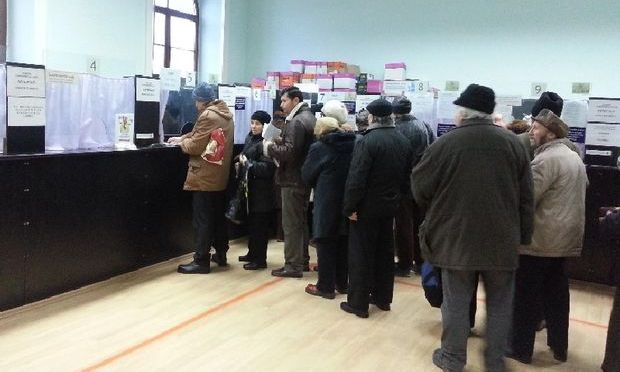 În aşteptarea aprobării de către Guvern a normelor metodologice la Ordonanţa 27/2013, care stipulează modalitatea de acordare a ajutoarelor pentru încălzire, autorităţile locale atrag atenţia persoanelor cu venituri mici că trebuie să depună numeroase documente pentru obţinerea acestei facilităţi. După emiterea Normelor, consumatorii pot depune actele până pe data de 20 noiembrie, urmând ca dispoziţiile de plată să fie emise până la 5 decembrie.Direcţia Generală de Asistenţă Socială şi Protecţia Copilului Sector 6 informează cetăţenii că este necesar să depună, pe lângă cererea şi declaraţia pe propria răspundere, următoarele acte doveditoare:1. Acte privind componenţa familiei: actele de identitate ale solicitantului şi membrilor familiei (BI, CI, CIP); certificatele de naştere ale copiilor în vârstă de până la 14 ani; certificatul de căsătorie sau, după caz, hotărârea de divorţ; adeverinţă eliberată de către asociaţia de proprietari/locatari în care se menţionează numărul membrilor de familie, numele şi prenumele acestora şi codul de client; hotărâre definitivă de încuviinţare a adopţiei, de plasament familial al minorului, acolo unde este cazul; actul din care să rezulte calitatea de tutore sau curator, acolo unde este cazul; alte documente solicitate, după caz.2. Actele privind veniturile, după caz: adeverinţă de salariat, din care să reiasă venitul net şi valoarea bonurilor de masă, prime, indemnizaţii de hrană etc.; talon de şomaj; talon de alocaţie de stat; talon de pensie, pentru toate categoriile de pensii; talon de indemnizaţie, pentru toate categoriile de indemnizaţii; adeverinţă eliberată de Casa de Pensii Sector 6 din care să reiasă dacă figurează cu dosar; certificat de încadrare în grad de handicap; adeverinţă de venit eliberată de Administraţia Finanţelor Publice pentru anii 2012-2013 pentru toţi membri adulţi, indiferent de venitul obţinut (în funcţie de veniturile obţinute vor putea fi solicitate la depunere acte suplimentare, de exemplu: un extras de cont pentru luna în care se depune cererea pentru a constata dacă persoana sau familia deţine un depozit bancar cu valoare mai mare de 3.000 lei); alte documente doveditoare, după caz.3. Acte privind regimul locuinţei, după caz: contractul de vânzare-cumpărare deţinut de titular; contractul de vânzare-cumpărare cu clauză de întreţinere sau cu clauză de habitaţie; actul de succesiune deţinut de titular; contractul de închiriere deţinut de titular; contractul de comodat deţinut de titular; împuternicirea legală întocmită de proprietarul locuinţei sau de titularul contractului de închiriere, ori de reprezentantul legal al persoanei singure care nu a împlinit vârsta de 16 ani; alte documente solicitate, după caz.4. Acte privitoare la furnizorul de gaze sau de energie electrică: factura emisă de GDF SUEZ ENERGY ROMANIA, respectiv de ENEL.Pentru persoanele care doresc să solicite ajutorul pentru încălzirea locuinţei cu energie electrică, este necesar să se facă dovada debranşării locuinţei de la energie termică, în baza unui document oficial.Pentru persoanele care au domiciliul legal situat pe raza altei unităţi administrativ-teritoriale se va depune o adeverinţă de negaţie eliberată de primăria de domiciliu din care să rezulte că nu a depus cerere pentru acordarea acestui tip de ajutor şi certificatul fiscal eliberat de Direcţia de Impozite şi Taxe Locale.GÂNDULDe ce primesc bucureştenii căldură cu ţârâita. Ce explicaţii are Primăria Capitalei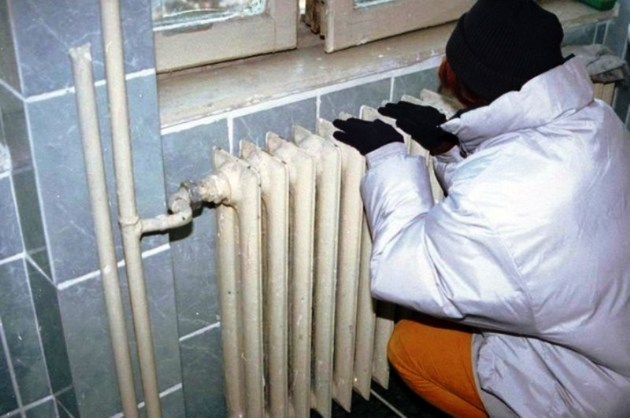 Mediafax Foto// Vali BadoiO parte dintre bucureştenii din cele peste 6.000 de blocuri care au cerut căldură au caloriferele călâi pe timpul nopţii. Telefonul Verde de la RADET a înregistrat până acum 6.000 de reclamaţii pe această temă. În schimb, în blocurile unde se primeşte căldură, apa caldă este, de asemenea, călâie.Oficialii de la Primăria Capitalei spun că deocamdată nu au ce face pentru că RADET-ul primeşte de la S.C. Electrocentrale Bucureşti S.A. (ELCEN) agentul termic la o temperatură mult mai scăzută decât cea cerută.„Ne contrăm cu ELCEN-ul care nu recunoaşte că sunt condiţiile prevăzute de lege şi temperatura din timpul nopţii a fost  trei zile la rând de cel puţin 10 grade. Noi am cerut agentul termic la 80 de grade, iar ei ni-l dau la 60 de grade. Din acest motiv ajunge la RADET la 30 de grade, noi suntem nevoiţi să-l reîncălzim, dar sunt zone în Bucureşti unde căldura ajunge la 15 grade”, a spus Marcel Nicolaescu, viceprimarul Capitalei.Viceprimarul estimează că 10-15 % dintre bucureşteni se află în situaţia acesta. „Sunt afectate în principal sectoarel 3 şi 4, mai ales în cartierele de la periferie unde agentul termic nu mai ajunge la aceeaşi temperatură”, a mai spus Nicolaescu.Viceprimarul spune că din această cauză nici apa caldă nu este la temperatura optimă pe timpul nopţii. „Acolo unde nu ajunge încercăm să pompăm mai mult. Am vorbit cu cei de la ELCEN şi ne-au spus că se va rezolva în curând”, a mai spus oficialul.Până acum, din cele 8.600 de asociaţii numai 6.000 şi-au dat acordul pentru a primi căldură. „Probabil că celelalte  nu au vrut pentru că până la 1 noimebrie nu beneficiază de ajutor pentru căldură. Dar sperăm că de la 1 noiembrie vom intra în normal”, a mai spus Nicolaescu.RADET unificat cu ELCEN-ul în 2014Primăria Capitalei lucrează la un plan de unificare a RADET-ului cu ELCEN-ul, prin care Bucureştiul să aibă un sistem integrat de furnizare a energiei termice cu producţie, transport şi distribuţie. Memorandumul de unificare a celor două societăţi a fost aprobat de Guvern în luna martie, iar până la 30 iunie 2014 sistemul integrat ar trebui pus in funcţiune.Primarul Sorin Oprescu declara în luna mai că în aproximativ doi ani, după finalizarea lucrărilor de modernizare a reţelei de producere şi distribuţie a energiei termice,  bucureştenii nu vor mai plăti căldura. Acest lucru va fi posibil pentru că Primăria Capitalei va plăti partea care revine populaţiei din profitul făcut din vânzarea energiei electrice produse de CET-uri.„Dacă deleg acest serviciu de producere şi furnizare energie termică este posibil acest lucru. 80% din producţia CET-urilor este energie electrică. Va ieşi la vânzare pe piaţa liberă. Profitul unei societăţi de de circa 11% pe an. Este suficient un procent să fie bonusul dat pentru termo ca să nu mai plătească nimeni căldura. Nu vorbesc prostii", a declarat Sorin  Oprescu.EVENIMENTUL ZILEIMinistrul Muncii a dat asigurări că pensiile vor creşte cu 4% anul viitorNici bugetarii nu vor fi uitaţui. Ei vor primi 3 procente în plus la salariu, tot din 2014. salariul minim va fi şi el majorat, dar nu va ajunge la nivelul cerut de sindicalişti.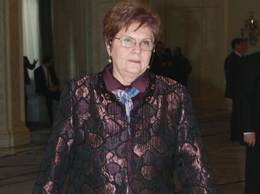 Pensiile vor creşte de anul viitor cu aproape 4%, a dat asigurări ministrul Muncii, Mariana Câmpeanu. Nici bugetarii nu vor fi uitaţi. Vor primi şi ei trei procente în plus la salariu. De asemenea, salariul minim va fi majorat, dar nu va ajunge la nivelul de 1.200 de lei, cât îşi doreau sindicaliştii. Aceştia propuneau ca majorarea să se dea eşalonat, până în 2016.

În momentul de faţă, cea mai mare problemă o au cei din sistemul sanitar, care susţin că vor bloca total activitatea dacă nu vor primi mai mulţi bani, în special medicii rezidenţi. De altfel, Guvernul intenţionează să scoată medicii, începând din 2014, din categoria bugetarilor, astfel încât rezidenţii să poată fi plătiţi mai bine.
EVENIMENTUL ZILEISoluţia Primăriei Capitalei ca să-şi acopere indolenţa: program de baie şi de încălzitDupă ce "Evenimentul zilei" a dezvăluit, în ediţia de tipărită de ieri, că mulţi bucureşteni au caloriferele mai mult reci decât calde, mai marii Capitalei au recunoscut şi au anunţat o măsură ca pe vremea lui Ceauşescu.Sursa: EVZ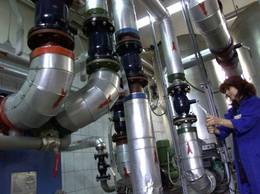 Bucureştenii vor rămâne fără apă caldă pe timpul nopţii, între orele 10 seara şi 5 dimineaţa, a declarat viceprimarul PNL Marcel Nicolaescu, precizând că măsura este temporară. Cert este că, în multe apartamente, caloriferele sunt doar dezmorţite, iar apa caldă nu este fierbinte. În timp ce reprezentanţii Municipalităţii dau vina pe ELCEN, că nu livrează agent termic suficient, ELCEN trimite adrese către RADET, solicitându-i să îşi plătească datoriile. Această situaţie putea fi evitată dacă mai marii Capitalei îşi făceau treaba. Astfel, în luna martie, premierul Victor Ponta şi edilul-şef Sorin Oprescu au anunţat că Executivul a aprobat o hotărâre ce prevedea unirea ELCEN cu RADET şi ştergerea datoriilor istorice ale Regiei, care sunt de aproximativ 2,4 miliarde de lei. De acest proces trebuia să se ocupe Consiliul de Administraţie al Regiei, care este condus de un om de încredere al primarului general şi consilier personal al acestuia, Costin Berevoianu. Din martie şi până în prezent- în fiecare lună - reporterii EVZ l-au întrebat pe viceprimarul Capitalei, Marcel Nicolăescu, responsabil de RADET, în ce stadiu se află reorganizarea RADET. Acesta a răspuns, de fiecare dată, că este aproape gata procesul. Acum, el a schimbat placa: "Şeful de la ELCEN nu vrea. Aşa că, nu s-a finalizat procesul, Nu am stat! Am purtat discuţii! Cred că până iarna viitoare o să fuzionăm".PaginaPublicaţieTitlu2www1.agerpres.roPrecizări referitoare la acordarea ajutorului de încălzire în Sectorul 64ADEVĂRULProcedura de acordare a ajutorului social pentru încălzirea în sectorul 6, suspendată5PUTEREASăracii se încălzesc alergând după acte, în aşteptarea normelor pentru acordarea ajutoarelor de căldură7GÂNDULDe ce primesc bucureştenii căldură cu ţârâita. Ce explicaţii are Primăria Capitalei8EVENIMENTUL ZILEIMinistrul Muncii a dat asigurări că pensiile vor creşte cu 4% anul viitor8EVENIMENTUL ZILEISoluţia Primăriei Capitalei ca să-şi acopere indolenţa: program de baie şi de încălzit